CHRIST CHURCHof ExeterThe Second Sunday of EasterApril 16, 20238:00 & 10:00 a.m.Reflections on Today’s ReadingsToday the Church completes its three great days of celebrating redemption. Since Maundy Thursday, we have been involved in an extended liturgy which will be brought to its conclusion today. This is the celebration of the Passover of Christ from death to life. It is also the celebration of our own Passover in Holy Baptism in which “we were buried with Christ in his death and raised with him.” Throughout the fifty days of Easter, the first reading on Sundays is from the Acts of the Apostles rather than from the Old Testament. These weekly readings from Acts describe the life of the first Christians and their proclamation of Christ’s resurrection. Today we hear a portion of the sermon Peter preached to Cornelius, the first Gentile Christian. The second reading is Paul’s reflection on the meaning of the resurrection. Jesus has won out over death. Death is to be destroyed. The Gospel reading is the account of the women at the tomb and Jesus’ appearance to Mary Magdalene. As we rejoice in our new life in the risen Christ on this day, he comes among us and is made known to us in the breaking of the bread. We, like the women at the tomb and like Peter and the others, are sent forth to tell the world of his resurrection. Please feel free to join us in this celebration of God’s victory over death. May you find in this gathering the assurance that God is even now raising you to new life.From The Rite Light: Reflections on the Sunday Readings and Seasons of the Church Year. Copyright © 2009 by Michael W. Merriman. Church Publishing Incorporated, New York. Welcome to Christ Church:  If you are visiting for the first time, please fill out the welcome cards in the pews and hand it to a member of the clergy after the service.  Books and resources for children are located on the table near the side left door. Although there are customary postures (such as standing and kneeling) in Episcopal worship, you are invited to be seated at any point, according to your needs and comfort.Communion: We offer communion in one kind.  It should be understood that communion in one kind (bread/wafer only) is sufficient to experience the Real Presence of our Risen Lord. The Holy Eucharist[10:00 service]Prelude                                    Allegro Vivace (from Water Music Suite)                                       G. F. Handel                                                                         Aria in F majorWelcome✠ All stand, as they are able, as the bell tolls.[10:00 service]Processional Hymn 192			    This joyful Eastertide   	  		     VruechtenPresider Alleluia. Christ is risen.People    The Lord is risen indeed. Alleluia.Presider and People: Almighty God, to you all hearts are open, all desires known, and from you no secrets are hid: Cleanse the thoughts of our hearts by the inspiration of your Holy Spirit, that we may perfectly love you, and worthily magnify your holy Name; through Christ our Lord. Amen.[8:00 a.m.] Glory to God in the highest,    and peace to his people on earth.Lord God, heavenly King,almighty God and Father,    we worship you, we give you thanks,    we praise you for your glory.Lord Jesus Christ, only Son of the Father,Lord God, Lamb of God,you take away the sin of the world:    have mercy on us;you are seated at the right hand of the Father:    receive our prayer.For you alone are the Holy One,you alone are the Lord,you alone are the Most High,    Jesus Christ,    with the Holy Spirit,    in the glory of God the Father. Amen.[10:00] Gloria S-280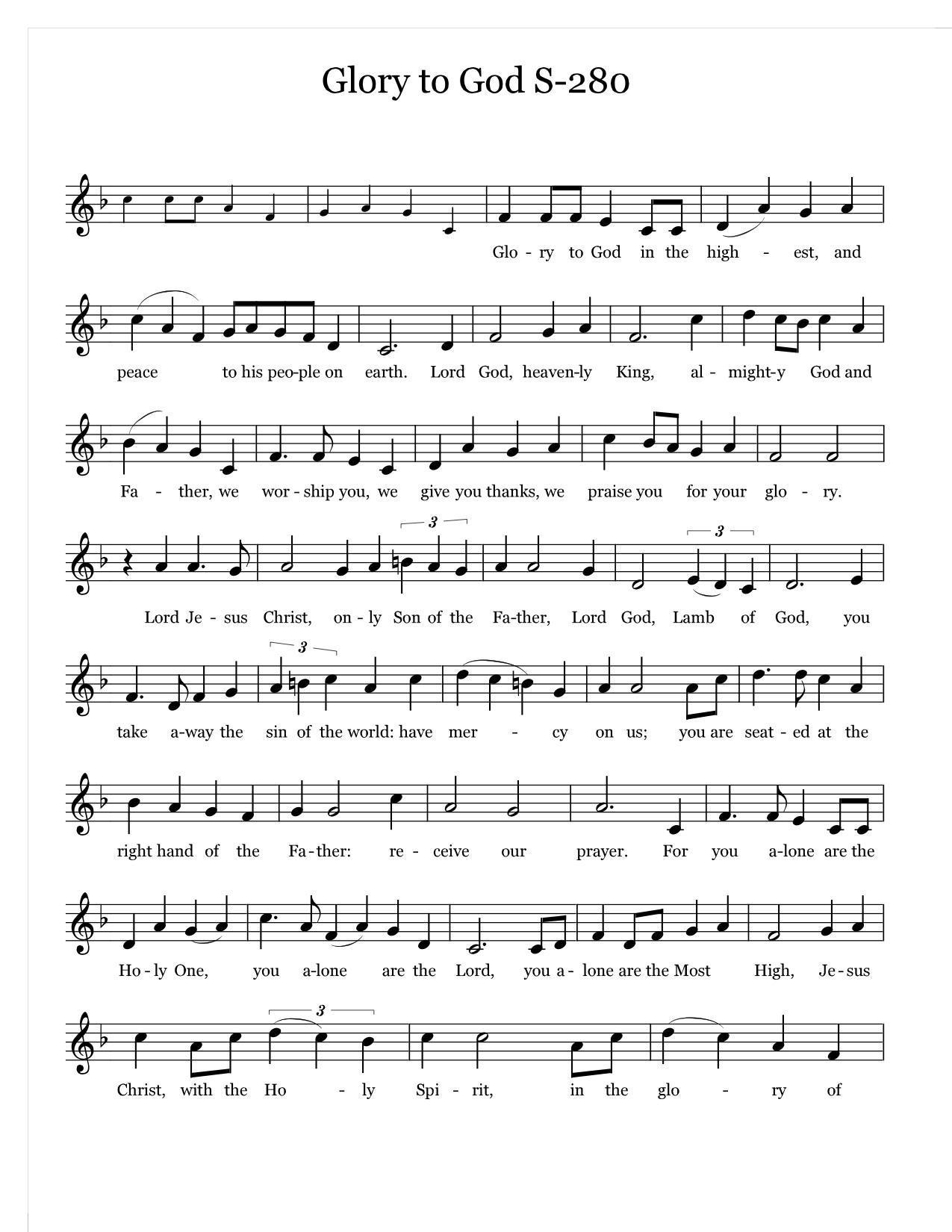 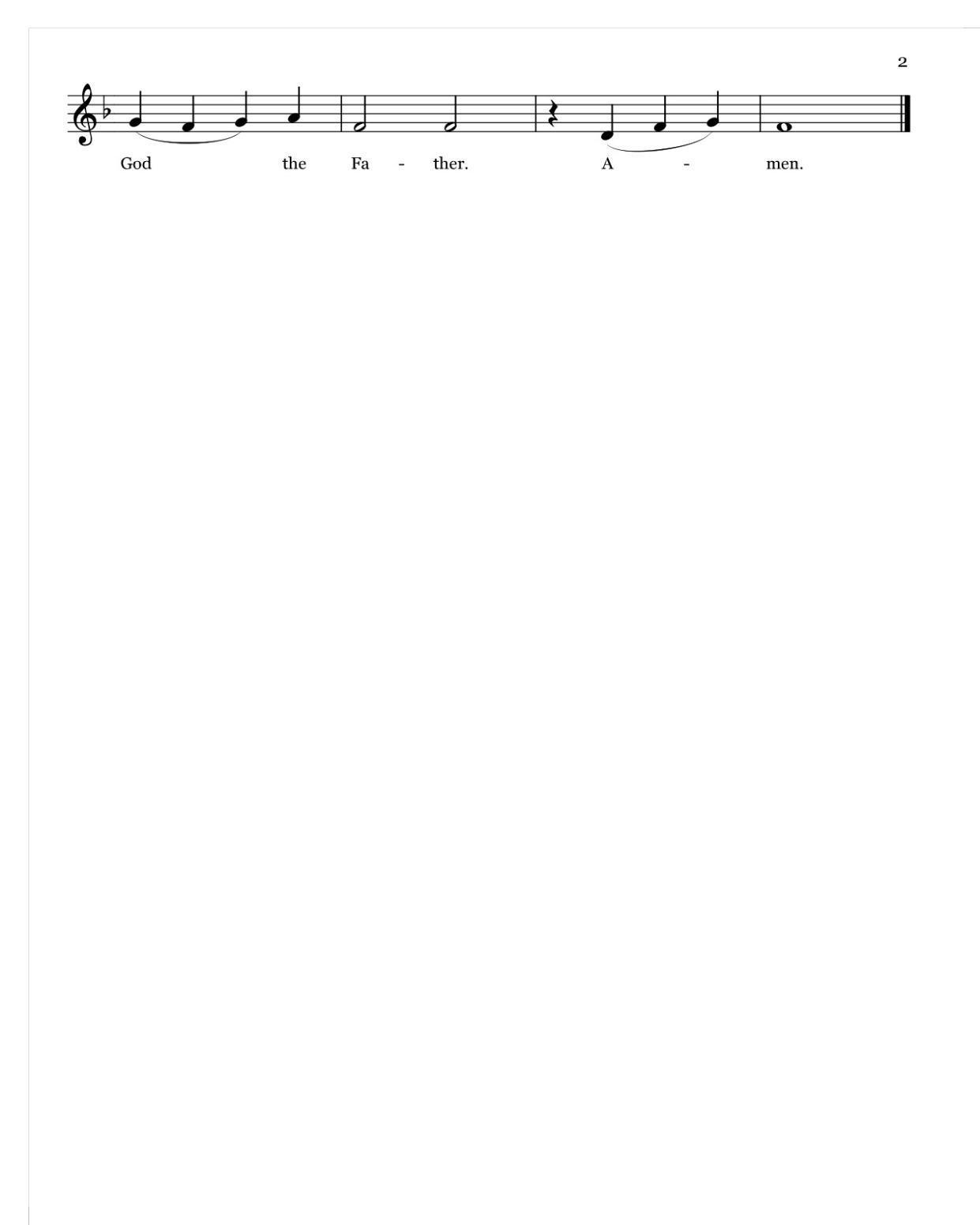 Music: Robert J. Powell © 1985 – Church Publications.  All rights reserved.  Reprinted under One License.net A700244.The Collect of the DayPresider  The Lord be with you.People     And also with you.Presider  Let us pray.Almighty and everlasting God, who in the Paschal mystery established the new covenant of reconciliation: Grant that all who have been reborn into the fellowship of Christ's Body may show forth in their lives what they profess by their faith; through Jesus Christ our Lord, who lives and reigns with you and the Holy Spirit, one God, for ever and ever.   Amen.✠ The people sit.The First Reading                                                                                        	  Acts 2:14a, 22-32         Reader  A Reading from the Book of Acts   Peter, standing with the eleven, raised his voice and addressed the crowd, “You that are Israelites, listen to what I have to say: Jesus of Nazareth, a man attested to you by God with deeds of power, wonders, and signs that God did through him among you, as you yourselves know— this man, handed over to you according to the definite plan and foreknowledge of God, you crucified and killed by the hands of those outside the law. But God raised him up, having freed him from death, because it was impossible for him to be held in its power. For David says concerning him, ‘I saw the Lord always before me,
for he is at my right hand so that I will not be shaken; therefore my heart was glad, and my tongue rejoiced; moreover my flesh will live in hope. For you will not abandon my soul to Hades, or let your Holy One experience corruption. You have made known to me the ways of life; you will make me full of gladness with your presence.’ “Fellow Israelites, I may say to you confidently of our ancestor David that he both died and was buried, and his tomb is with us to this day. Since he was a prophet, he knew that God had sworn with an oath to him that he would put one of his descendants on his throne. Foreseeing this, David spoke of the resurrection of the Messiah, saying, ‘He was not abandoned to Hades, nor did his flesh experience corruption.’ This Jesus God raised up, and of that all of us are witnesses.”Reader The Word of the Lord.		  People  Thanks be to God.Psalm 16 pg 599 in BCP (read responsively by verse)1 	Protect me, O God, for I take refuge in you; *	I have said to the Lord, "You are my Lord, my good above all other."2	 All my delight is upon the godly that are in the land, *	upon those who are noble among the people.3	But those who run after other gods *	shall have their troubles multiplied.4 	Their libations of blood I will not offer, *	nor take the names of their gods upon my lips.5 	O Lord, you are my portion and my cup; *	it is you who uphold my lot.6 	My boundaries enclose a pleasant land; *	indeed, I have a goodly heritage.7 	I will bless the Lord who gives me counsel; *	my heart teaches me, night after night.8	 I have set the Lord always before me; *	because he is at my right hand I shall not fall.9 	My heart, therefore, is glad, and my spirit rejoices; *	my body also shall rest in hope.10 	For you will not abandon me to the grave, *	nor let your holy one see the Pit.11	 You will show me the path of life; *	in your presence there is fullness of joy, and in your right hand are pleasures for evermore.The Second Reading				                                                             1 Peter 1:3-9Reader  A Reading from the First Letter of PeterBlessed be the God and Father of our Lord Jesus Christ! By his great mercy he has given us a new birth into a living hope through the resurrection of Jesus Christ from the dead, and into an inheritance that is imperishable, undefiled, and unfading, kept in heaven for you, who are being protected by the power of God through faith for a salvation ready to be revealed in the last time. In this you rejoice, even if now for a little while you have had to suffer various trials, so that the genuineness of your faith-- being more precious than gold that, though perishable, is tested by fire-- may be found to result in praise and glory and honor when Jesus Christ is revealed. Although you have not seen him, you love him; and even though you do not see him now, you believe in him and rejoice with an indescribable and glorious joy, for you are receiving the outcome of your faith, the salvation of your souls.People   The Word of the Lord.   Reader  Thanks be to God.✠ The people stand as they are able.[10:00 service] Sequence Hymn 209                           We walk by faith, and not by sight                            St. BotolphThe Gospel						                                                          John 20:19-31                           Gospeler The Holy Gospel of our Lord Jesus Christ according to John                           People     Glory to you, Lord Christ.When it was evening on that day, the first day of the week, and the doors of the house where the disciples had met were locked for fear of the Jews, Jesus came and stood among them and said, "Peace be with you." After he said this, he showed them his hands and his side. Then the disciples rejoiced when they saw the Lord. Jesus said to them again, "Peace be with you. As the Father has sent me, so I send you." When he had said this, he breathed on them and said to them, "Receive the Holy Spirit. If you forgive the sins of any, they are forgiven them; if you retain the sins of any, they are retained." But Thomas (who was called the Twin), one of the twelve, was not with them when Jesus came. So the other disciples told him, "We have seen the Lord." But he said to them, "Unless I see the mark of the nails in his hands, and put my finger in the mark of the nails and my hand in his side, I will not believe." A week later his disciples were again in the house, and Thomas was with them. Although the doors were shut, Jesus came and stood among them and said, "Peace be with you." Then he said to Thomas, "Put your finger here and see my hands. Reach out your hand and put it in my side. Do not doubt but believe." Thomas answered him, "My Lord and my God!" Jesus said to him, "Have you believed because you have seen me? Blessed are those who have not seen and yet have come to believe." Now Jesus did many other signs in the presence of his disciples, which are not written in this book. But these are written so that you may come to believe that Jesus is the Messiah, the Son of God, and that through believing you may have life in his name.Gospeler  ✠ The people sit.The Gospel of the Lord.People	   Praise to you, Lord Christ.Homily					                                                The Rev. Melissa Remington  ✠ A brief period of silence follows the sermon.The Nicene Creed (said together)		We believe in one God,     the Father, the Almighty,     maker of heaven and earth,     of all that is, seen and unseen.We believe in one Lord, Jesus Christ,	the only Son of God,   	eternally begotten of the Father,   	God from God, Light from Light,   	true God from true God,   	begotten, not made,   	of one Being with the Father.   	Through him all things were made.   	For us and for our salvation      	he came down from heaven:  	by the power of the Holy Spirit      	he became incarnate from the Virgin Mary,      	and was made man.For our sake he was crucified under Pontius Pilate;   		he suffered death and was buried.   		On the third day he rose again      		in accordance with the Scriptures;   		he ascended into heaven      		and is seated at the right hand of the Father.   		He will come again in glory to judge the living and the dead,      		and his kingdom will have no end.We believe in the Holy Spirit, the Lord, the giver of life,   	who proceeds from the Father and the Son.   	With the Father and the Son he is worshiped and glorified.   	He has spoken through the Prophets.   	We believe in one holy catholic and apostolic Church.   	We acknowledge one baptism for the forgiveness of sins.   	We look for the resurrection of the dead,      	and the life of the world to come. Amen.The Prayers of the PeoplePlease Stand or Kneel Let us pray to the Lord, saying, “Our Lord and our God, have mercy on us.”Lord Jesus Christ, you have given your Church the gift of your Holy Spirit. May that same Spirit comfort and strengthen us as we proclaim your resurrection to the world.SilenceOur Lord and our God,Have mercy on us.God of wisdom, teach and counsel the leaders of the nations. May this world be filled with justice and peace.SilenceOur Lord and our God,Have mercy on us.God our provider, you have given us this earth as our island home. May we use its resources wisely and always according to your purpose.Our Lord and our God,Have mercy on us.All-knowing God, raise up for this community people who will stand and voice your truth. May we be led by you on good paths of life.SilenceOur Lord and our God,Have mercy on us.Merciful God, you are a strong refuge for those in trouble. Protect all those who suffer various trials. Reveal yourself to those who struggle to believe in you. Make all your people glad by the living hope that is found in you.SilenceWe pray for Maureen, Susan, Deborah, Billie, Lissa, Sue, Cathy, Jerry, Alice, Bob, Eduardo, David, Martha, Bobbi, Pat, Frank.Take a moment, either silently or aloud, to pray for those known to you. SilenceOur Lord and our God,Have mercy on us.God of Life, may the dying and the dead rest in hope. Give us faith that you do not abandon anyone—even to the grave. And preserve us for the great inheritance you give us through the resurrection of your Son from the dead.  We remember those who have died. SilenceOur Lord and our God,Have mercy on us.SilencePresider:  O Lord our God, accept the fervent prayers of your people; in the multitude of your mercies, look with compassion upon us and all who turn to you for help; for you are gracious, O lover of souls, and to you we give glory, Father, Son, and Holy Spirit, now and for ever. Amen.✠ The Confession is omitted during the Great Fifty Days of Easter.The PeacePresider  The peace of the Lord be always with you.People     And also with you. ✠ The people greet one another in the name of the Lord.  The Peace may be expressed by shaking hands, bowing, “fist or elbow bumps”, namaste greeting, putting hand over heart, waving, making the peace sign, and by offering a smile.  The Holy Communion[8:00 service at the Presentation of the Gifts]Presider All things come of thee, O Lord.People	   And of thine own have we given thee. Amen.[10:00 service]✠ The people stand for the hymn as they are able.Offertory Hymn 212                             Awake, arise, lift up your voice                              RichmondThe Great Thanksgiving Presider	The Lord be with you.People 	And also with you.Presider	Lift up your hearts.People 	We lift them to the Lord.Presider	Let us give thanks to the Lord our God.People	It is right to give God thanks and praise.The Presider continuesIt is right, and a good and joyful thing, always and everywhere to give thanks to you, Father Almighty, Creator of heaven and earth; but chiefly are we bound to praise you for the glorious resurrection of your Son Jesus Christ our Lord; for he is the true Paschal Lamb, who was sacrificed for us, and has taken away the sin of the world. By his death he has destroyed death, and by his rising to life again he has won for us everlasting life.Therefore we praise you, joining our voices with Angels and Archangels and with all the company of heaven, who for ever sing this hymn to proclaim the glory of your Name:[8:00 a.m.] Presider and PeopleHoly, holy, holy Lord, God of power and might,heaven and earth are full of your glory.Hosanna in the highest.Blessed is the one who comes in the name of the Lord.Hosanna in the highest.[10:00] Sanctus S-127		 	        	                                                                                   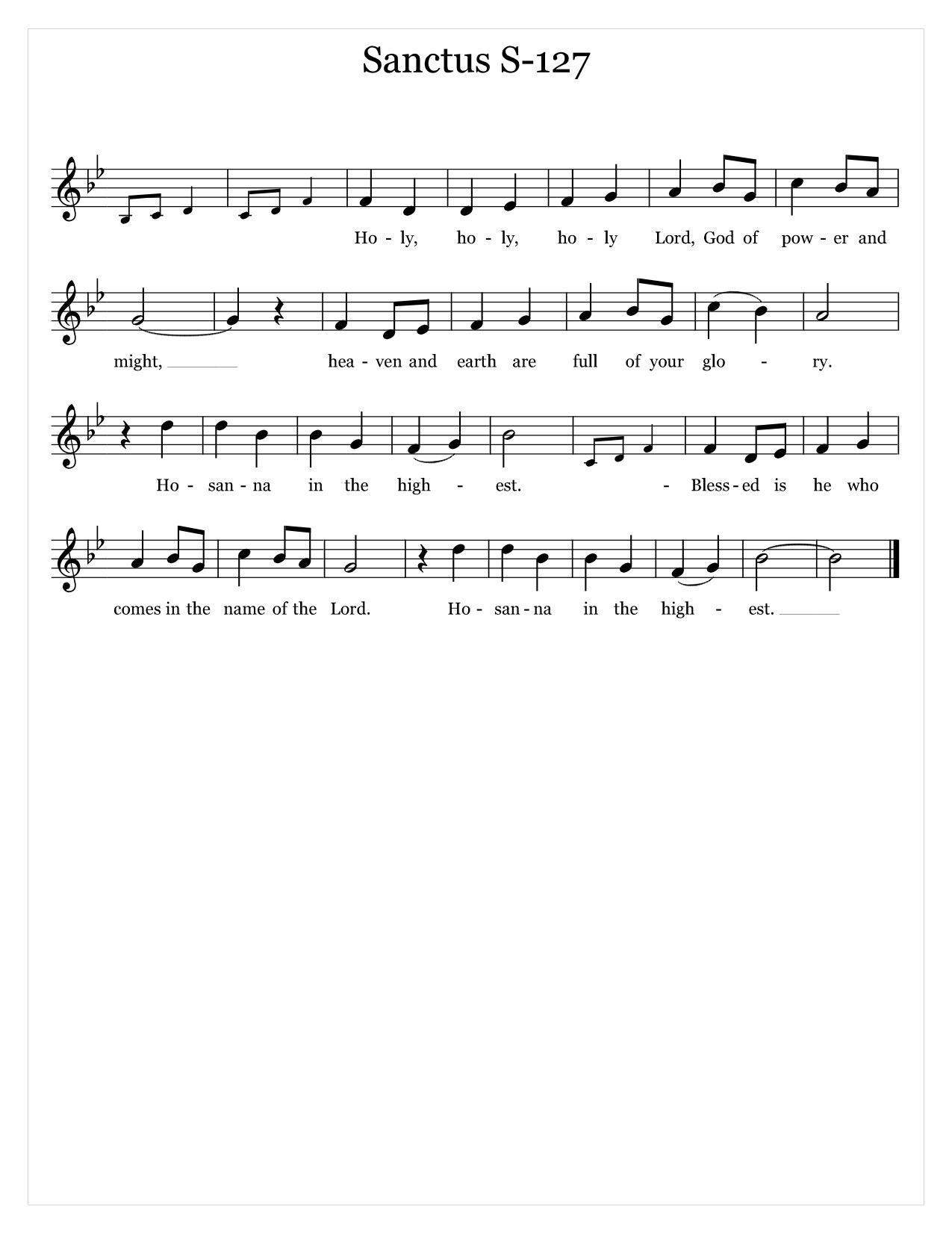 Setting: Calvin Hampton © 1984, 1985, 2010, GIA Publications, Inc.  All rights reserved. Reprinted under  One License.net A700244.✠ The people kneel or stand as they are able.The Presider continuesHoly and gracious Father: In your infinite love you made us for yourself; and, when we had fallen into sin and become subject to evil and death, you, in your mercy, sent Jesus Christ, your only and eternal Son, to share our human nature, to live and die as one of us, to reconcile us to you, the God and Father of all. He stretched out his arms upon the cross, and offered himself in obedience to your will, a perfect sacrifice for the whole world.On the night he was handed over to suffering and death, our Lord Jesus Christ took bread; and when he had given thanks to you, he broke it, and gave it to his disciples, and said, “Take, eat: This is my Body, which is given for you. Do this for the remembrance of me.”After supper he took the cup of wine; and when he had given thanks, he gave it to them, and said, “Drink this, all of you: This is my Blood of the new Covenant, which is shed for you and for many for the forgiveness of sins. Whenever you drink it, do this for the remembrance of me.”Therefore we proclaim the mystery of faith:Presider and PeopleChrist has died.Christ is risen.Christ will come again.The Presider continuesWe celebrate the memorial of our redemption, O Father, in this sacrifice of praise and thanksgiving. Recalling his death, resurrection, and ascension, we offer you these gifts. Sanctify them by your Holy Spirit to be for your people the Body and Blood of your Son, the holy food and drink of new and unending life in him. Sanctify us also that we may faithfully receive this holy Sacrament, and serve you in unity, constancy, and peace; and at the last day bring us with all your saints into the joy of your eternal kingdom.All this we ask through your Son Jesus Christ. By him, and with him, and in him, in the unity of the Holy Spirit all honor and glory is yours, Almighty Father, now and for ever.  AMEN.The Presider then continuesAnd now, as our Savior Christ has taught us, we are bold to say,People and PresiderOur Father, who art in heaven, hallowed be thy Name, thy kingdom come, thy will be done, on earth as it is in heaven. Give us this day our daily bread. And forgive us our trespasses, as we forgive those who trespass against us.  And lead us not into temptation, but deliver us from evil.  For thine is the kingdom, and the power, and the glory, for ever and ever. Amen. The Breaking of the Bread✠ A period of silence is kept.[8:00] Alleluia. Christ our Passover is sacrificed for us;Therefore let us keep the feast. Alleluia.[10:00] Fraction Anthem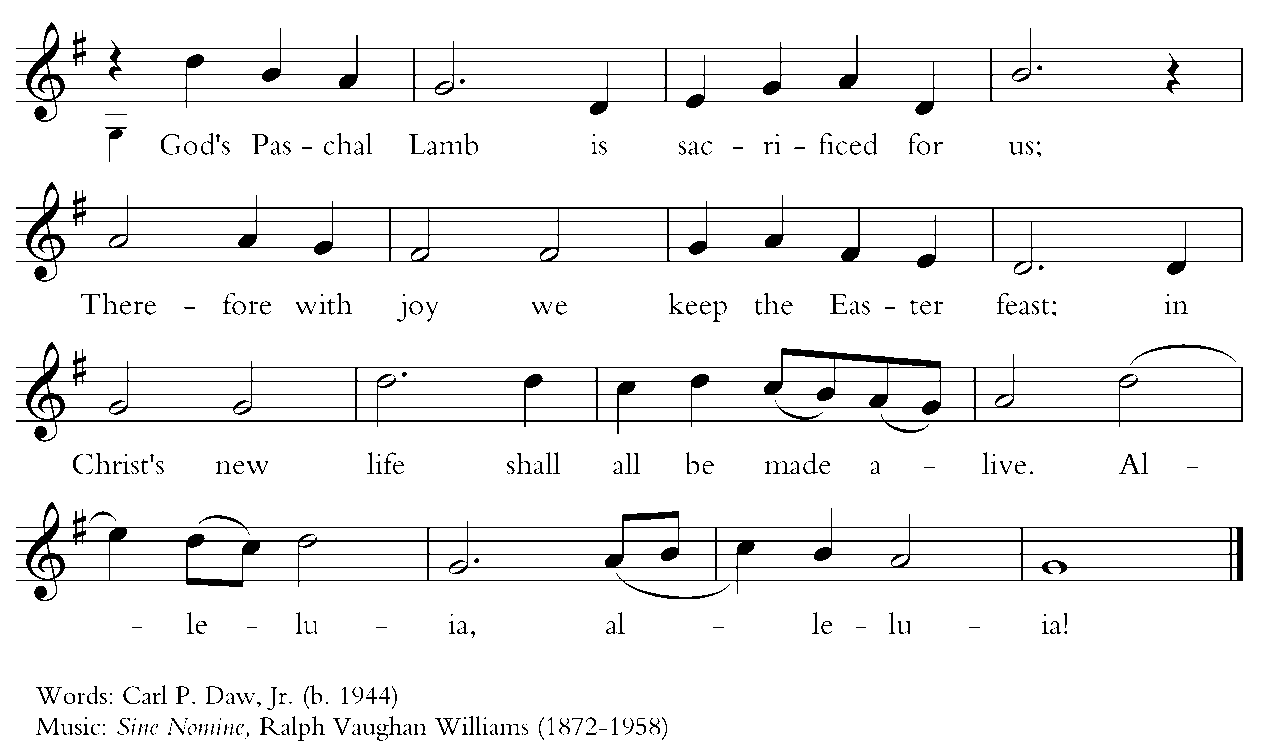 Words by Carl P. Daw, Jr. © 1987, Hope Publishing Company.  All rights reserved.  Used by permission.  One License.net A700244.Invitation to CommunionThe gifts of God for the people of God. Take them in remembrance that Christ died for you, and feed on him in your hearts by faith, with thanksgiving.Instructions Concerning Communion and HealingYou are invited to receive Holy Communion.  Following the usher’s instructions, we begin with those seated in the side sections, starting with the front pews.  Please go to the back of the church and proceed down the center aisle to the communion rail.  Return to your seat using the outside aisles of those sections. Those seated in the center sections, please come forward beginning with the back pews using the center aisle and return using the diagonal aisles. Communion may be received kneeling or standing at the altar rails. The bread is received in the open palm.   (Gluten-free wafers are available). You may drink from the cup, or place your hand on the base as a sign of devotion.  Intinction (dipping the bread/wafer) is not permitted at this time.Those who do not wish to receive Communion are invited to come forward for a blessing, indicated by crossing your arms over your chest. Communion can also be brought to you in the pews. Please communicate this request to an usher or the clergy. The Healing team is available to offer healing prayers at the side of the church. Please tell your healing minister if you have a specific prayer need and if you would like a laying on of hands, just prayers or both.Communion Music		                     Air (from Water Music Suite)                                       HandelPost-Communion Prayer ✠ The people kneel or stand as they are able.Presider and PeopleEternal God, heavenly Father,you have graciously accepted us as living membersof your Son our Savior Jesus Christ,and you have fed us with spiritual foodin the Sacrament of his Body and Blood.Send us now into the world in peace,and grant us strength and courageto love and serve youwith gladness and singleness of heart;through Christ our Lord. Amen.The BlessingThe God of peace, who brought again from the dead our Lord Jesus Christ, the great Shepherd of the sheep, through the blood of the eternal covenant: Make you perfect in every good work to do his will, working in you that which is well-pleasing in his sight; through Jesus Christ, to whom beglory for ever and ever. Amen.✠ The people stand as they are able.[10:00] Recessional Hymn  182, vv. 1-3                               Christ is alive!                              Truro  The DismissalPriest	   Let us go forth in the name of the Risen Christ. Alleluia! Alleluia! People   Thanks be to God.  Alleluia! Alleluia![10:00] Postlude                          Hornpipe in F  (from Water Music Suite)                              HandelThe worship is over *   The service beginsParticipating in Today’s Liturgy:Preacher/Presider : The Rev. Melissa Remington Lector at 8:00 a.m.: Becky MooreLector at 10:00 a.m.: Lucia Savage Intercessor at 10:00 a.m.: Katie SimonEucharistic Minister at 8:00 a.m.:Eucharistic Minister at 10:00 a.m.: Jeannette McDonaldWelcome Team/Usher:   Live Streaming Tech: Altar Guild: Melissa Poirier, Carla RanksHospitality:  Kim Billings, Jen Murray, Mary WebberFlower Delivery:  Jeannette McDonaldThis week at Christ ChurchApril 16-22The Rector is away on a post Easter Day vacation.  Mark returns on April 22.  For pastoral emergencies, please contact the Rev. Melissa Remington at (304) 951-0845.  CHRIST CHURCH43 Pine St., Exeter, NH 03833Phone: (603) 772-3332       E-mail: office@christchurchexeter.orgOffice Hours:  Mon, Tue, Thur 9 a.m. - 12 Noon, Weds 9 a.m. - 4 p.m. OFFICE CLOSED FRIDAYSRector			Ext. 12     [cell phone 860 490-8544] The Rev. Mark Pendleton			mpendleton@christchurchexeter.orgPriest Assoc. for Pastoral care 			The Rev. David Holroyd			dholroyd@christchurchexeter.orgPriest Associate			Ext. 13The Rev. Melissa Remington			mremington@christchurchexeter.orgInterim Director of Music			Suzanne Jalbert Jones			musicdirector@christchurchexeter.orgOrganist			 Bruce Adami			bruce@christchurchexeter.orgAdministrative assistant 			Ext. 11Darla Watt			office@christchurchexeter.orgJeannie Madley	         	bookkeeper@christchurch.orgGeorge Malgeri		ssexton@christchurchexeter.orgArtistic Director of Pine Street Players 	Lexi Meunier		thepinestreetplayers@gmail.comEvents Coordinator		Christina DeMaio		events@christchurchexeter.org	   Vestry  			Senior Warden   	Patricia Gianotti 				Junior Warden	Judy Blaisdell  					Treasurer	Richard Ingram 		Clerk	John Cofer	Lauri Ayers	John Hodsdon	Susan Dixon	Christopher Sera	Jennifer Murray	John Woodard			Morgan McCay 	Alice BentleySundayPSP Rehearsal 1:00 p.m.MondayScouts Parents Mtg 6:30 p.m.TuesdayBible Study 11:00 a.m.PSP Rehearsal 6:00 p.m.Scouts 6:00 p.m. WednesdayOasis Sisters ZOOM Meeting 10:30 a.m.PSP Rehearsal 4:00 p.m.No Choir Rehearsal ThursGentle Yoga 10:00 a.m.Pro Musica Rehearsal 5:30 p.m.